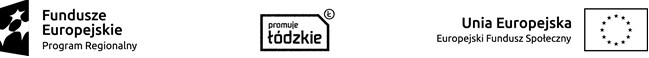 ......................................................             (pieczęć wykonawcy)OŚWIADCZENIE WYKONAWCYOświadczam, że firma którą reprezentuję spełnia warunki udziału w postępowaniu o udzielenie zamówienia na wykonanie i dostawę strojów kucharskich dla uczniów odbywających staż zawodowy w  projekcie pn. „Fabryka inicjatyw branżowych” współfinansowanego ze środków Europejskiego Funduszu Społecznego w ramach Programu  Operacyjnego Województwa Łódzkiego na lata 2014 – 2020 realizowanego w ramach Osi priorytetowej XI Edukacja Kwalifikacje Umiejętności. Działanie XI.3 Kształcenie zawodoweOświadczam, że zadanie stanowiące przedmiot zamówienia zostanie zrealizowane zgodnie z warunkami określonymi w opisie przedmiotu zamówienia w zaproszeniu do złożenia oferty                                               			  ......................................................................................				  		    (data i podpis osoby uprawnionej do reprezentacji wykonawcy )   *niepotrzebne skreślić                     Załącznik nr 3 do zaproszenia:  OŚWIADCZENIE O SPEŁNIANIU WARUNKÓW UDZIAŁU W POSTĘPOWANIU